    Seelsorgeeinheit Schwäbisch Gmünd-Mitte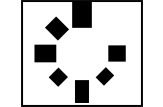 Heilig Kreuz     Tel.: 2464   (heiligkreuz.schwaebischgmuend@drs.de)                                          St.Franziskus   Tel.: 2483   (stfranziskus.schwaebischgmuend@drs.de) St.Peter u.Paul Tel.: 61282 (stfranziskus.schwaebischgmuend@drs.de)St. Michael       Tel.: 5525   (stmichael.schwaebischgmuend@drs.de)	Das Gottesdienstprogramm für unsere Seelsorgeeinheit bis Sonntag, 28. Juni 2020Mittwoch, 03.06.20209.00 Uhr		Eucharistiefeier im MünsterDonnerstag,	 04.06.202018.30 Uhr 		Eucharistiefeier in St. MichaelFreitag, 05.06.20209.00 Uhr	Eucharistiefeier in St. Franziskus (anschl. eucharistische Anbetung)Samstag, 06.06.202018.30 Uhr		Vorabendmesse in St. Franziskus18.30 Uhr		Vorabendmesse in St. MichaelSonntag, 07.06.202010.00 Uhr		Eucharistiefeier im Münster (auch im Live-Stream)10.30 Uhr		Eucharistiefeier in St. Peter und PaulMittwoch, 10.06.20209.00 Uhr		Eucharistiefeier im MünsterDonnerstag, 11.06.2020 (Fronleichnam)09.00 Uhr		Festgottesdienst mit Sakramentsprozession im Münster (auch im			Live-Stream)11.00 Uhr 		Spätmesse im Münster18.00 Uhr		Eucharistische Vesper im MünsterFreitag, 12.06.20209.00 Uhr	Eucharistiefeier in St. Franziskus (anschl. eucharistische Anbetung)Samstag, 13.06.202018.30 Uhr		Vorabendmesse in St. Franziskus18.30 Uhr		Vorabendmesse in St. MichaelSonntag, 14.06.202010.00 Uhr		Eucharistiefeier im Münster 10.30 Uhr		Eucharistiefeier in St. Peter und PaulMittwoch, 17.06.2020	9.00 Uhr		Eucharistiefeier im Münster	Donnerstag, 18.06.202018.30 Uhr 		Eucharistiefeier in St. Michael	Freitag, 19.06.20209.00 Uhr 		Eucharistiefeier in St. Franziskus (anschließend euchar.			Anbetung)											b.w.Samstag, 20.06.202018.30		Vorabendmesse in St. Franziskus18.30		Vorabendmesse in St. MichaelSonntag, 21.06.2020 10.00 Uhr		Patrozinium in der Johanniskirche10.30 Uhr		Eucharistiefeier in St. Peter und PaulMittwoch, 24.06.202009.00 Uhr	Eucharistiefeier im MünsterDonnerstag, 25.06.202018.30	 Uhr	Eucharistiefeier in St. MichaelFreitag, 26.06.202009.00 Uhr	Eucharistiefeier in St. Franziskus anschließend (euchar.		Anbetung)Samstag, 27.06.202018.30 Uhr	Vorabendmesse in St. Franziskus18.30 Uhr	Vorabendmesse in St. MichaelSonntag, 28.06.202010.00 Uhr	Eucharistiefeier im Münster10.30 Uhr	Patrozinium in St. Peter und PaulOb nach dem Gottesdienst am 11.06.2020 im Münster weitere Gottesdienste im Live-Stream gesendet werden, steht noch nicht fest.Folgendes bitten wir zu beachten:In den Gottesdiensträumen müssen Mindestabstände eingehalten werden. Die Zahl der Mitfeiernden ist also begrenzt. Die Sitzplätze sind entsprechend markiert.  Es ist daher zwingend erforderlich, sich telefonisch oder per Mail in den Pfarrbüros zu den Sonntagsgottesdiensten und Vorabendmessen jeweils anzumelden.Für die Teilnahme am Gottesdienst wird das Tragen eines Mund-Nasen-Schutzes empfohlen.Sicherheitsabstände beim Ein- und Ausgang sind dringend zu beachten.Singen ist im Gottesdienst nur sehr eingeschränkt erlaubt.   Bitte kein Gesangbuch in der Kirche aus dem Ständer herausnehmen.   Zum guten Schluss: Wir freuen uns sehr, dass wir wieder miteinander Gottesdienste feiern können. Überlegen Sie bitte selbst, ob Sie teilnehmen möchten und können. Die Sonntagspflicht ist weiterhin ausgesetzt. Wir verweisen auf die Übertragung der Sonntagsgottesdienste im Fernsehen und im Live-Stream sowie auf die Vorlagen für Hausgottesdienste. Ebenso empfehlen wir die jeweilige Ausgabe des „Anruf“ und unsere Homepage www.se-schwaebischgmuend.drs.de!Ihr Pastoralteam der Seelsorgeeinheit Schwäbisch Gmünd-Mitte